                       MENSAGEM AO PROJETO DE DECRETO LEGISLATIVO Nº                         QUE CONFERE AO SENHOR RICARDO JOSÉ BERTONI JUNIOR, POR COMPROVADO MERECIMENTO, O DIPLOMA DE “GRATIDÃO DO POVO ITATIBENSE” Senhores Vereadores:A presente propositura tem por finalidade homenagear o Senhor Ricardo José Bertoni Junior, nascido em Itatiba, filho de Lazara Moreira da Silva Bertoni e Ricardo José Bertoni. Empresário de 65 anos, casado a 42 anos com a Senhora Aparecida dos Santos Bertoni, pai de 3 filhos Fernanda, Juliana e Diego e avô de 6 netos Maria Clara, João Paulo, Helena, Bento, Tereza e Joana.Ricardinho como é conhecido começou a trabalhar bem cedo e aos 8 (oito) anos de idade, de carroça realizada entrega de pães pelas ruas da cidade.Depois de algum tempo, na empresa Duomo trabalhou como almoxarife por 4 anos.Seu primeiro negócio foi no ramo de resíduos, após isso junto de sua esposa abriu uma loja de calçados, a Calçados Bertoni.Após anos entrou como colaborador na empresa Maliber e hoje obtém uma participação societária, fruto de seu esforço, dedicação e amor pela empresa. Embora seja discreto em suas ações de caridade e solidariedade, é notória a sua enorme dedicação as entidades itatibenses, assim como em comunidades religiosas, com seus atos voluntários e de auxilio e contribuição social.Dono de um enorme coração, não mede esforços para ajudar o próximo, sendo assim um exemplo para todos nós.Como ele sempre diz que sua meta de vida é `` Sempre fazer o bem sem olhar a quem´´. Sinto-me imensamente honrado e feliz por hoje oferecer esse Título de gratidão do povo Itatibense a quem realmente teve uma trajetória digna e de grande contribuição para as famílias Itatibenses. SALA DAS SESSÕES, 30 de julho de 2019FERNANDO SOARESVereador PL PROJETO DE DECRETO LEGISLATIVO EMENTA: CONFERE AO SENHOR RICARDO JOSÉ BERTONI JUNIOR, O DIPLOMA DE “GRATIDÃO DO POVO ITATIBENSE”.A CÂMARA MUNICIPAL DE ITATIBA APROVA:Art. 1º - A Câmara Municipal de Itatiba, em nome da população reconhecida, confere, por comprovado merecimento, ao SENHOR RICARDO JOSÉ BERTONI JUNIOR, pela sua relevante colaboração à sociedade Itatibense, seja como empresário ou como voluntário, o Diploma de “GRATIDÃO DO POVO ITATIBENSE”.Art. 2º - O respectivo diploma ser-lhe-á entregue em dia, hora e local a serem designados de comum acordo entre o agraciado e a Mesa Diretora da Edilidade.Art. 3º - As despesas decorrentes deste DECRETO correrão à conta de verba orçamentária própria.Art. 4º - Este DECRETO entrará em vigor na data de sua publicação, revogadas as disposições em contrário.SALA DAS SESSÕES, 30 de julho de 2019.FERNANDO SOARES                                                            Vereador -PL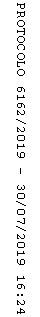 